MAT103Homework 9Complete the following problems from the Precalculus textbook:Section 6.1 (pp. 429-430) #44, 46, 50Section 6.2 (pp. 445-446) #18, 26, 30Section 6.3 (p. 456) #12, 22Section 6.4 (p. 466) #8, 18Section 6.5 (p. 482) #3, 4, 8, 10, 22
This work is licensed under a Creative Commons Attribution 4.0 International License.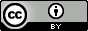 